TITLE I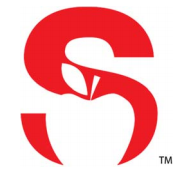 INCOME SURVEYSchool NamePlease list the grade level(s) and birthdate(s) of children in your household who attend the school listed above:YOUR STREET ADDRESS: ________________________________________________________________________________________________________________CITY ___________________________________	COUNTY _________________________	ZIP CODE _______________CONFIDENTIALITYAny information provided will be treated confidentially.  Federal requirements for accountability do require occasional review of this survey information.  All reviews of this form will be done under the supervision of the custodian of this form.VERIFICATIONThe school may request from you certain documentation to verify and meet federal audit requirements.Updated 1-28-19Grade LevelBirthdate (Month/Day/Year)YOUR INCOME IS:YOUR INCOME IS:HOUSEHOLD SIZEMONTHLY / ANNUAL INCOME MORELESS2$2,538/month or $30,451/year3$3,204/month or $38,443/year4$3,870/month or $46,435/year5$4,536/month or $54,427/year6$5,202/month or $62,419/year7$5,868/month or $70,411/year8$6,534/month or $78,403/year